Maths Home LearningSummer 1, Week 5 - 18.5.20Suggested key areas of learning for year 2 this week: Exploring calculations strategies.Key LearningApply addition strategies to solve equationsApply subtraction strategies to solve equationsSolve word problemsAdd two 2-digit numbers using the column methodSubtract 2-digit numbers using the column methodKey wordsmake tenpartitionknown factsnumber bondsround and adjustnear doublesStrategies to considerRounding to the nearest tenPartitioning numbers (eg: 38 is 3 tens is 30 and 8 ones)Using known facts (38+40=78) 3+4=7 8+0=8Near doubles (40+40=80, 80-2=78) Please note that some activities are increased scaffold to support those that may find this module challenging.Feel free to use resources provided across this week, you may choose to take one area for each day, with a recap on Friday or if this feels like too much pick and choose areas of learning and spend longer on areas found difficult.  Please do not feel that your child has to complete every single resource provided, in many cases there is a range of difficulty so you may prefer to choose the most suitable.You may want to source your own materials in addition to or instead of the ones we have provided to meet the needs of your child. Take a look at websites such as Twinkl or TES for ideas. To keep things light you may want to start your maths session with a short fun practical starter activity e.g. a game relating to times tables, using money and giving change, hit the button, naming and describing shapes, counting songs, splat the number square (see our links page for ideas), measuring or weighing objects found in the house, looking at the calendar, naming days and months, reading the time.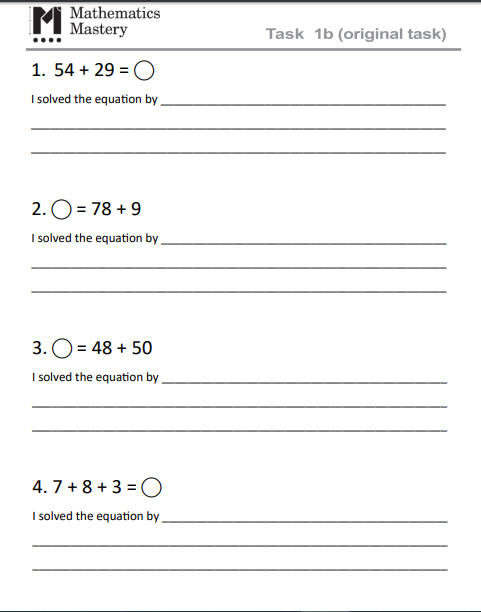 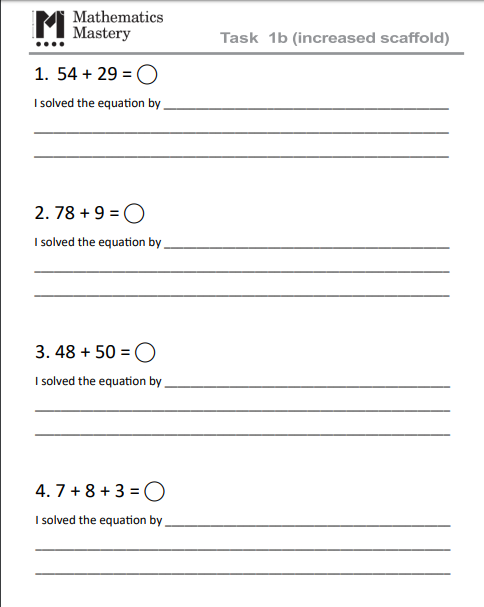 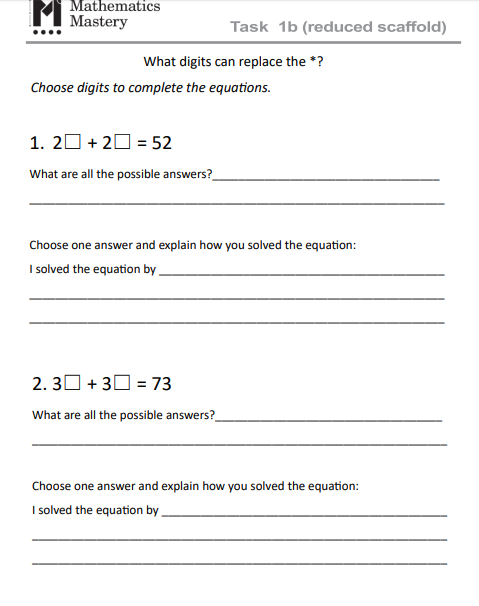 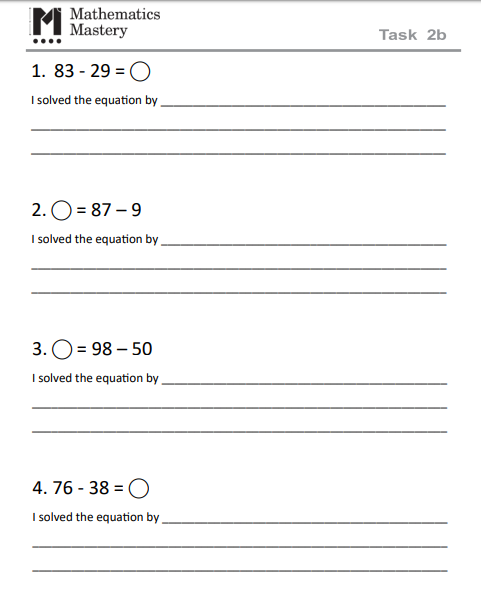 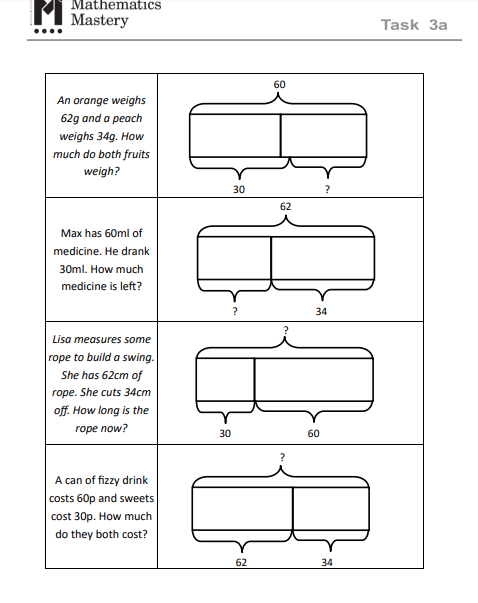 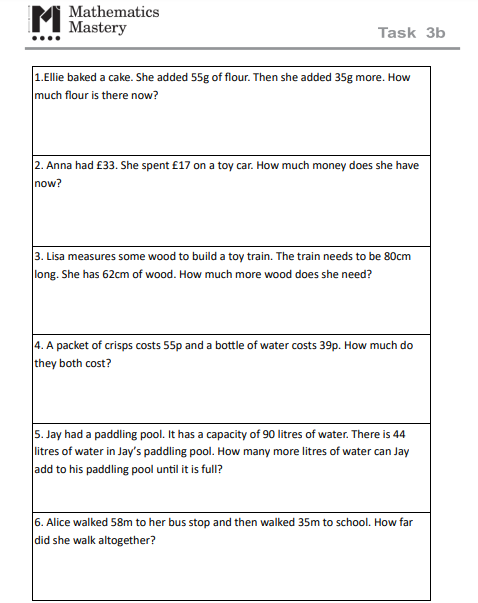 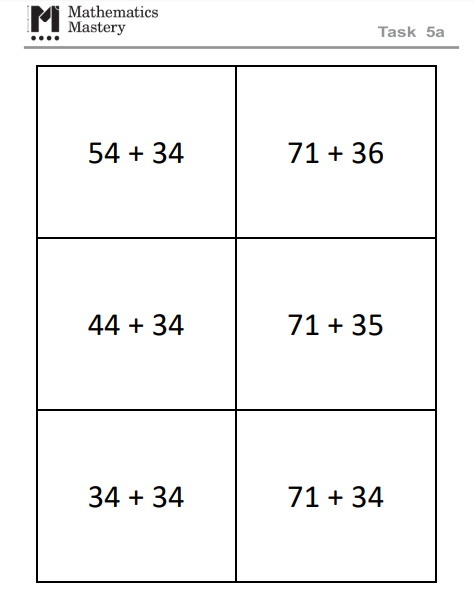 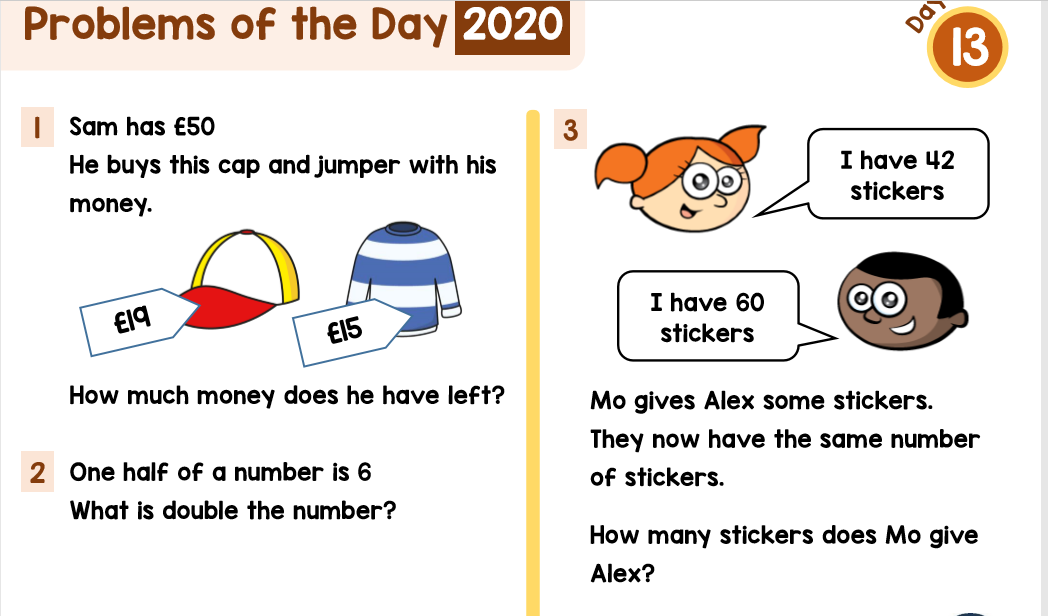 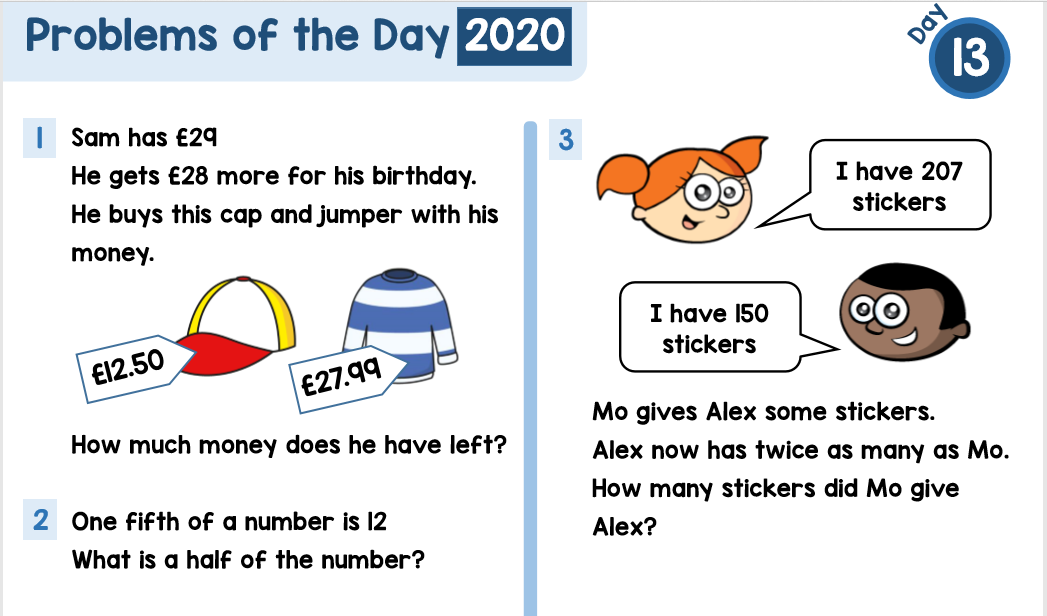 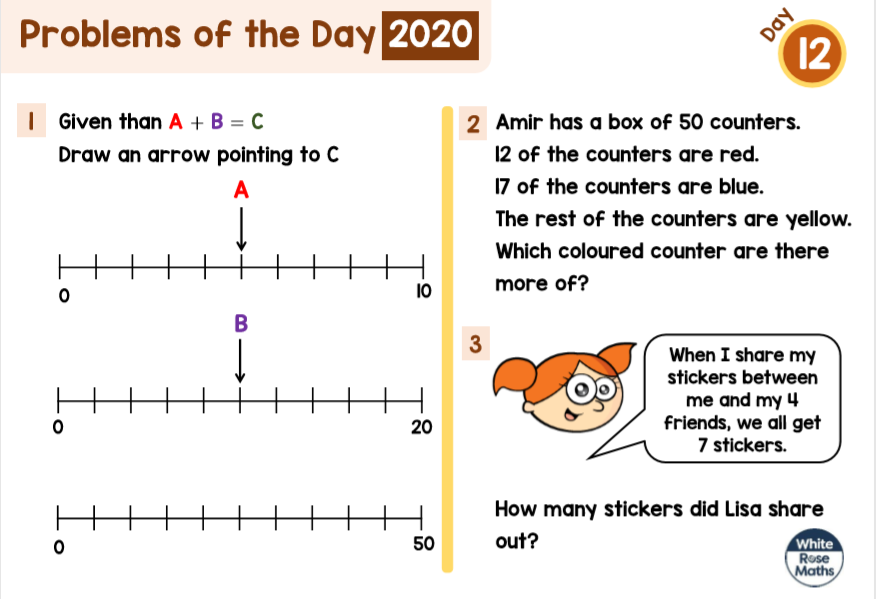 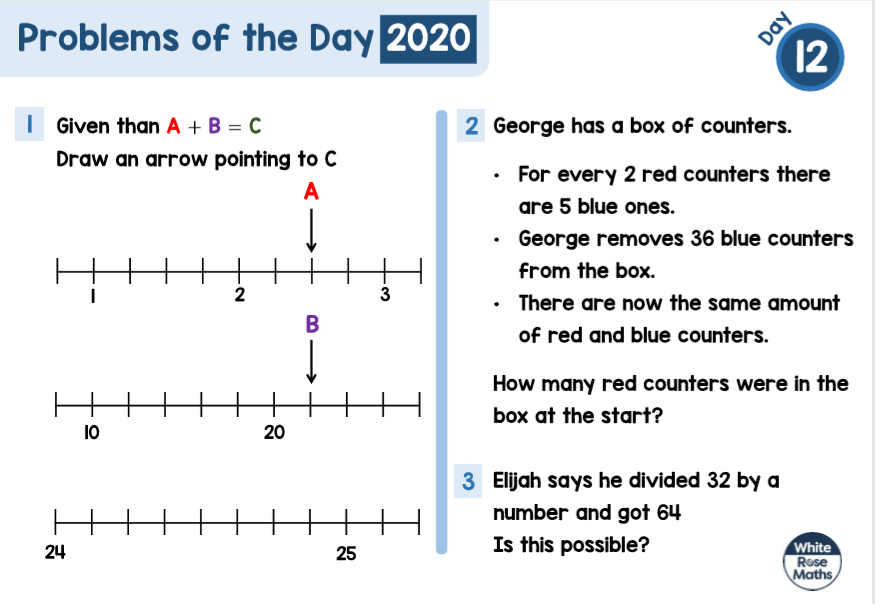 